MODALITES D’INSCRIPTION INDIVIDUELLELe présent bulletin doit être complété ET signé puis retourné avec son règlement par chèque établi à l’ordre de l’ATHLETIC CLUB ETRECHY à : A.C.E. chez Pierre François HERSANT 15 Allée du CROC MARTIN 91820 BOUTIGNY acetrechy@gmail.com ou 06 24 67 27 95 NOM (majuscules) : ................................................................................................................................Prénom : .................................................................................................................................................Né(e) le : _______/_______/______ Nationalité :............................................. .....................................Sexe :              Masculin                FémininClub :....................................................................N° de licence FFA.......................................................Adresse...................................................................................................................................................................................................................................................................................................................Code postal..........................................................Ville...........................................................................Téléphone : |____|____|____|____|____|Adresse mail : ........................................................................@.......................................................Signature obligatoire (des parents pour les mineurs) – “Je reconnais avoir pris connaissance du règlement”À présenter au retrait du dossard :Pour les licenciés : une copie ● De la licence Athlé Compétition, Athlé Entreprise, Athlé Running ou un Pass'Running, délivrés par la FFA, en cours de validité à la date de la manifestation ● De la licence délivrée par la FFCO, la FFPM ou la FF Tri, également valable le jour de la course ● D’une licence sportive en cours de validité à la date de la manifestation, délivrée par une fédération uniquement agréée, sur laquelle doit apparaître « non contre-indication à la pratique de l'athlétisme ou de la course à pied» ● Une licence délivrée par l'UNSS ou l'UGSEL, en cours de validité à la date de la manifestation, et uniquement si la personne est engagée par un établissement scolaire ou une association sportive scolaire. Pour les non-licenciés : une copie du certificat médical datant de moins d’un an avec la mention « non contre-indication à la pratique de la course à pied ou de l’athlétisme»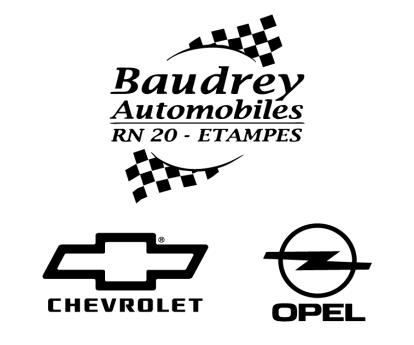 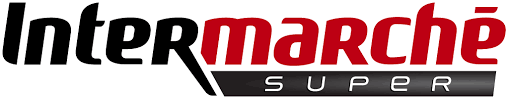 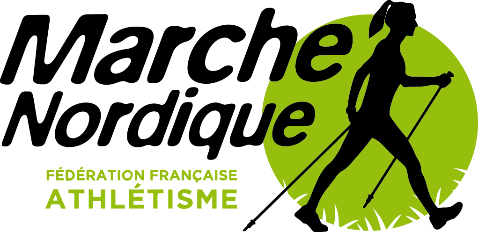 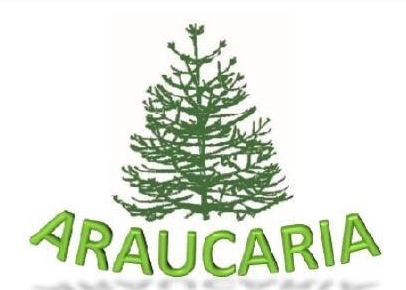 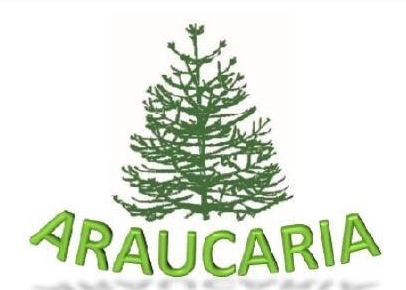 